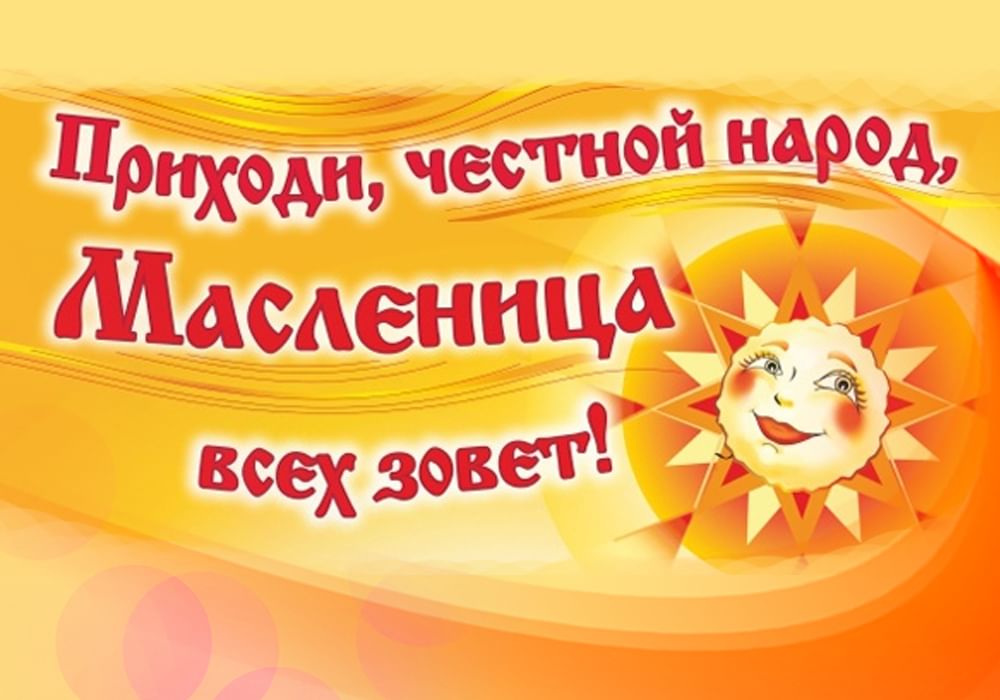 ОБЪЯВЛЕНИЕУважаемые жители сельского поселения Добринский сельсовет и гости района! ПРИГЛАШАЕМ ВСЕХ НА ПРОВОДЫ РУССКОЙ ЗИМЫПРАЗДНИК «ШИРОКАЯ МАСЛЕНИЦА!»который состоится 25 февраля 2023 года в п.Добринка на площади Ленина, начало в 9.00 В программе:культурно-массовые мероприятия, проведение народного гуляния "Широкая Масленица", выступление творческих коллективов, конкурсы и спортивные соревнования, горячий чай, пироги, блины. Вас ждет розыгрыш Праздничной лотереи! В лотереи разыгрываются призы: бытовая техника, постельные принадлежности, посуда, наборы косметические, инструменты, сельскохозяйственные животные и др.Билеты можно приобрести в Администрации сельского поселения Добринский сельсовет по адресу: Липецкая область п.Добринка ул.Советская д.27.Телефон: 8(47462) 2-18-06, 2-23-93, (понедельник-пятница с 8.00 до 16.00)Глава администрации сельскогопоселения Добринский сельсоветН.В. Чижов